Информация о запланированных мероприятиях в рамках Дня правовой помощи детям в 2021 году в МБОУ «Махневская СОШ» ( дистанционное проведение)ЗДВР                           Денисова О.А.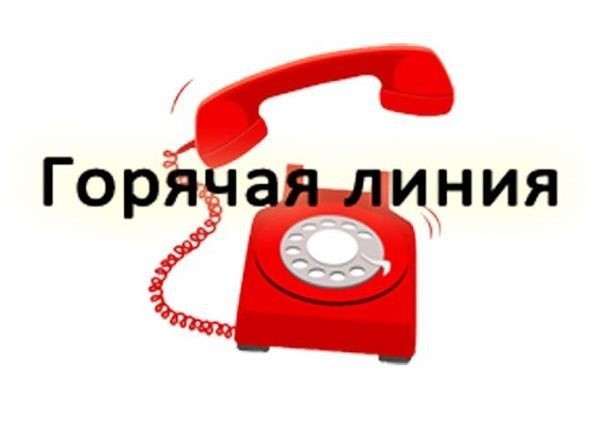 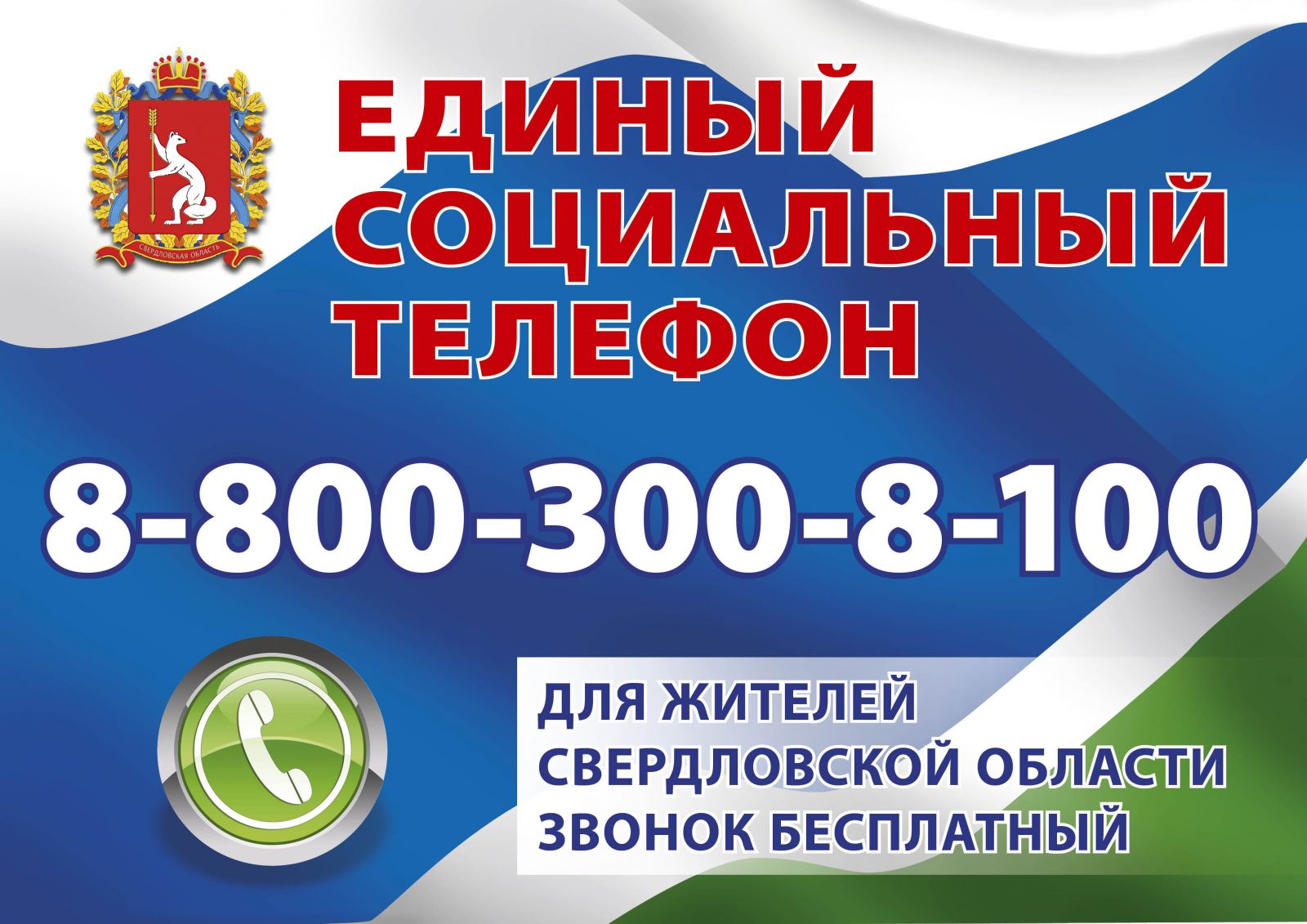 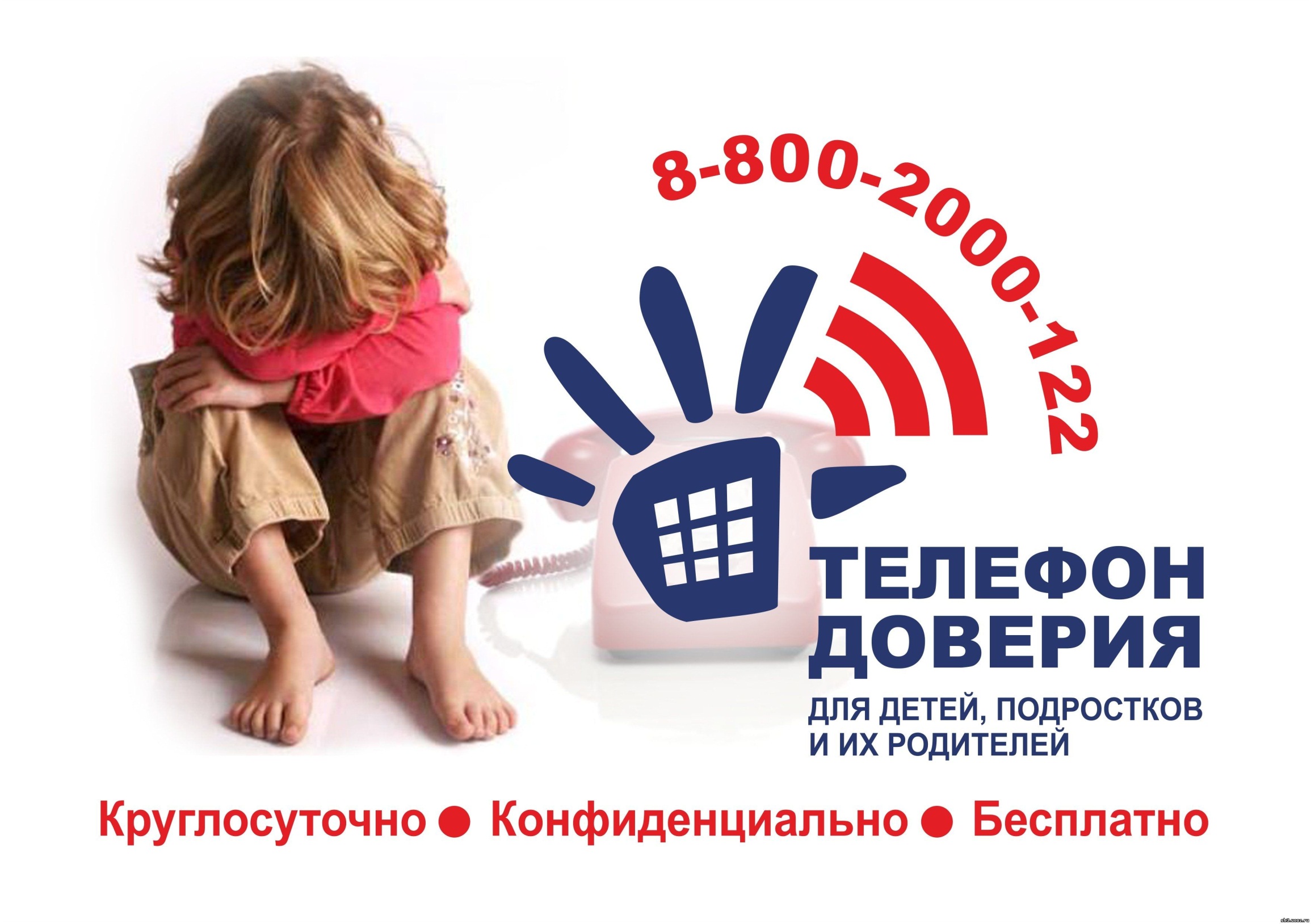 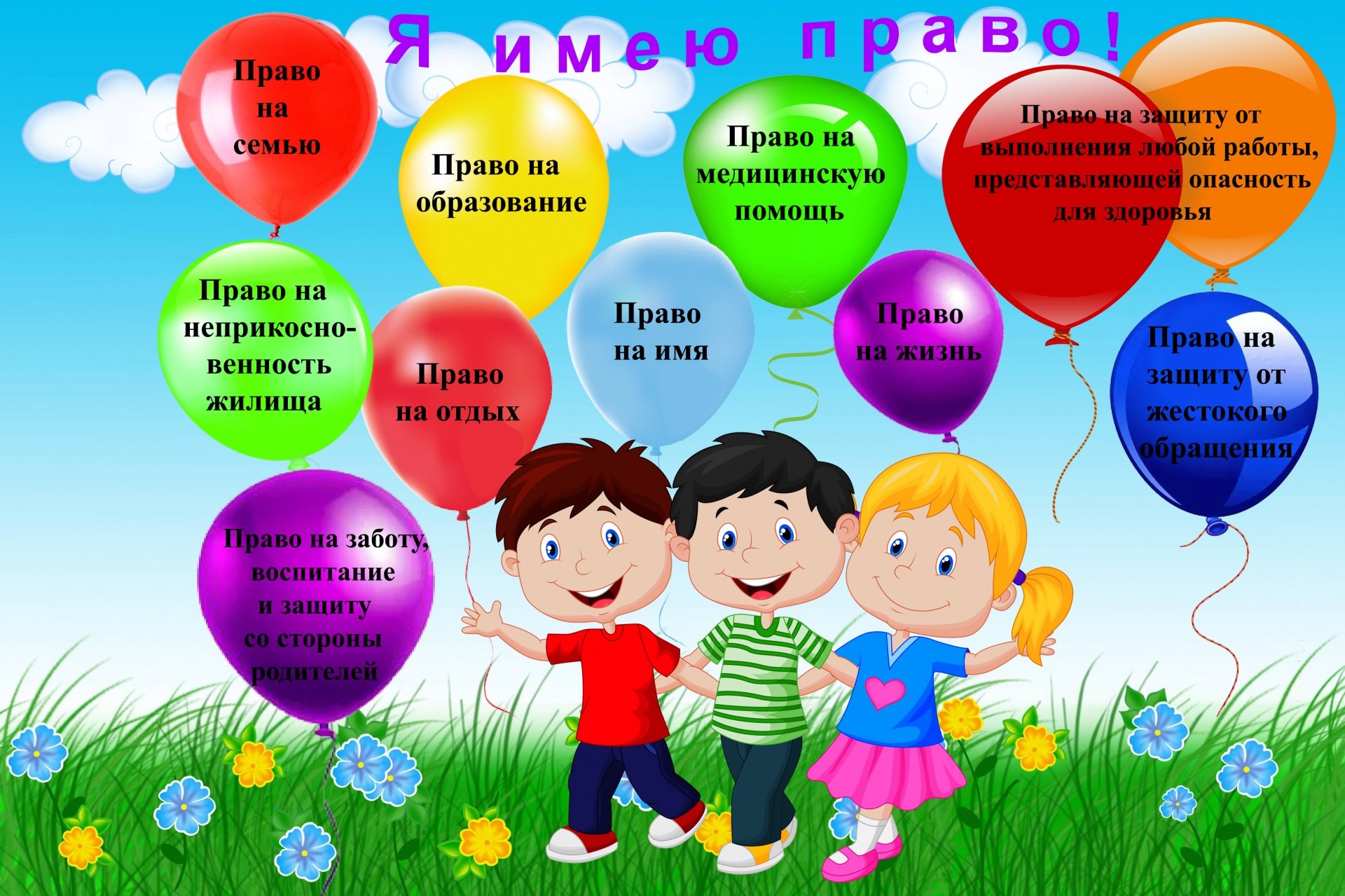 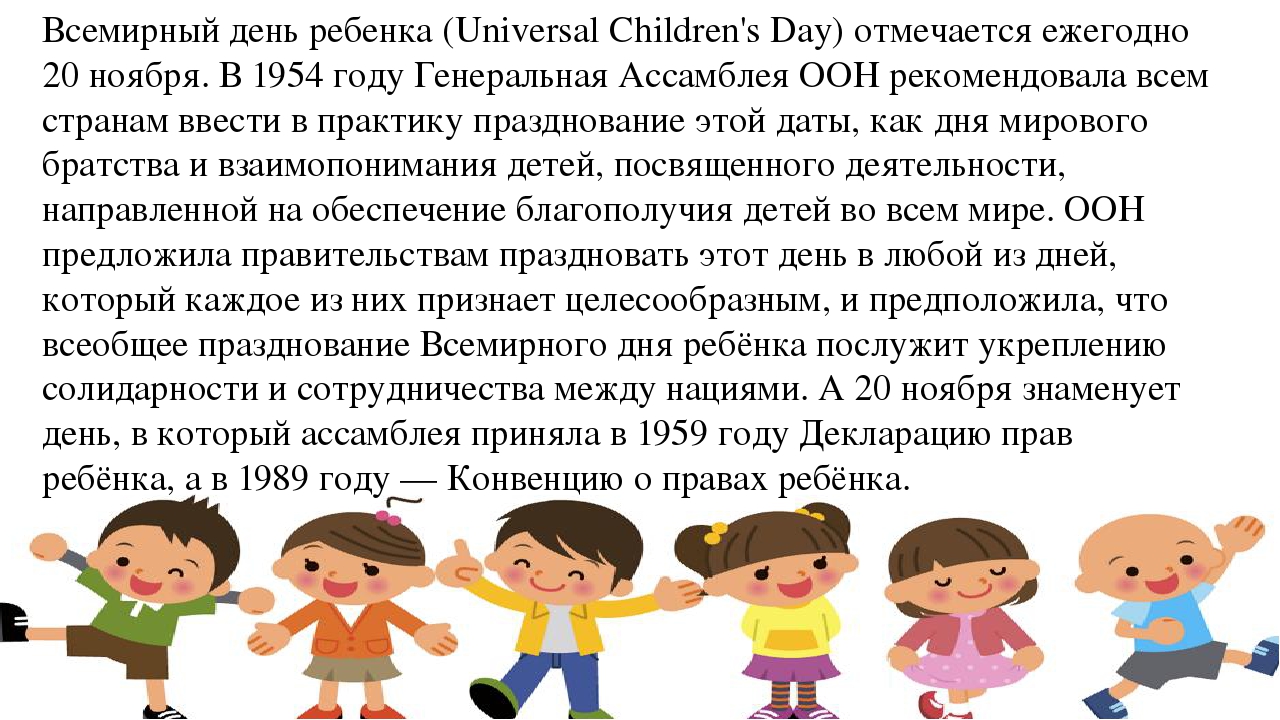 №п/пНаименование мероприятия  Место (адрес), дата и время проведенияВид оказываемой правовой помощи в соответствии с законодательством о бесплатной юридической помощи (просветительские мероприятия, консультации и другое)Участники мероприятия (кто проводит мероприятие и для кого проводится мероприятие)1.Классные часы на тему:     «20 ноября –День правовой помощи детям»   19.11   Правовое  просвещение   1-11 кл. ,кл. рук.1-112.Онлайн -беседа «Об основных гарантиях прав ребенка в Российской федерации».   19.11 Правовое консультирование учащиеся с 1 по 4 класс  соц. педагог Аткина Н.А.3. Онлайн- беседа  «Права и обязанности несовершеннолетних» 19.11 Правовое консультирование учащиеся с 5-8  соц. педагог Аткина Н.А.4 Правовая игра «ПравоЗнайка»В течение недели Правовое консультирование  уч-ся нач. шк.  ВУД Дедюхина Л.М.  5 Размещение информации   в группах родителей и на сайте о Дне правовой помощи и список ответственных лиц, к которым можно обратиться гражданам с целью защиты прав детей К 19. 11Правовое просвещение ЗДВР  Денисова , сист. админ. Топорков А.С.7 Просмотр презентаций и мультфильмов по данной темеВ течение недели  Правовое просвещение Об-ся  1-11 , кл. рук.1-119Слайд-беседа «Имеем право знать»19.11  Правовое консультирование  кл.  (Соц. педагог)10Распространение памяток   В течение неделиПравовое  просвещение  1-11 кл.  кл. рук.1-1111Организация работы телефона «Горячей линии» Всероссийского Дня правовой помощи детям.19.11Правовое консультирование педагог-психолог  Дедюхина Л.А.  12Консультации  для законных представителей опекаемых детей19.11Правовое консультированиепедагог-психолог  Дедюхина Л.А.  